Slovenský zväz športového rybolovuSlovenský rybársky zväz – Rada Žilina,MsO SRZ Sereď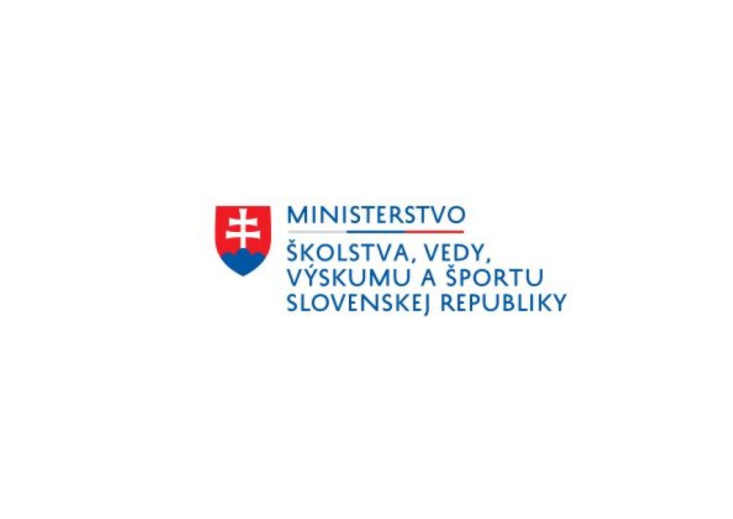 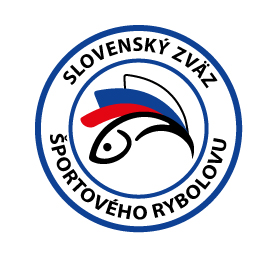 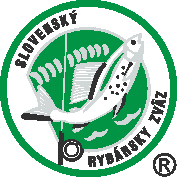 PropozícieLRU – feeder1. liga2. dvojkolo10.06.2022 – 12.06.2022Sereď - VN Pusté SadyPodľa plánu športovej činnosti pre rok 2022, Slovenský zväz športového rybolovu a  SRZ Rada Žilina v spolupráci so SRZ MsO Sereď usporiada športové rybárske preteky –              2. dvojkolo 1. ligy v LRU – feederÚčastníci pretekov: družstvá MO, MsO SRZBratislava V A - ŠK FT Abramis ADolný Kubín - Robinson FTDunajská Lužná - Marcel van den EndeDunajská Streda C - Gold FTGalanta - Sensas FTHlohovec - BrowningNová Baňa - Masterfish Nové Zámky - Maros Mix TubertiniPovažská Bystrica A - FT ZeloSenec FTSereď FTŠurany - Colmic FTTermín konania:	10.06.2022 - 12.06.2022 Miesto konania:	VN Pusté Sady,  číslo revíru: 2-5190-1-1 Organizačný štáb:Riaditeľ pretekov:		Ing. Dušan AlinaGarant rady SRZ:		Miroslava PavelkováHlavný rozhodca:		Pavol KubišSektoroví rozhodcovia:	Masarovič, PavelkováTechnický vedúci:		Galgóci MilošBodovacia komisia:		hlavný rozhodca + 2 zabezpečí organizátorZdravotnícke zabezpečenie:	v prípade potreby na tel. 112V prípade nepriaznivej pandemickej situácie môžu byť preteky preložené alebo zrušené, informácia bude zverejnená týždeň pred pretekmi.Každý pretekár je povinný dodržiavať hygienické opatrenia podľa aktuálnej vyhlášky Úradu verejného zdravotníctva SR, ktoré budú zverejnené pred pretekmi.Technické pokyny:Športové rybárske preteky sú usporiadané podľa zákona 216/2018 Z.z. § 20 a vykonávacej vyhlášky 381/2018 § 15.Preteká sa podľa súťažných pravidiel SZŠR pre LRU Feeder a aktuálnych modifikácií pre  rok 2022. Množstvo krmiva rastlinného pôvodu je stanovené na 12 l a množstvo návnad živočíšneho pôvodu na 2,5 l (z toho môže byť max. 0,5 l kŕmnej patentky). Všetci pretekári musia mať pri kontrole živú návnadu pripravenú v sade odmerných nádob vzor „Sensas" a pre lovnú patentku vzor „Tubertini“.Návnada rastlinného pôvodu musí byť pri kontrole krmiva umiestnená v rybárskom vedre so značkami objemu na vnútornej strane.Maximálna lovná vzdialenosť z každej strany je obmedzená na 50m. Pretekárska trať: VN Pusté Sady- rozloha 4ha, breh trate trávnatý, hĺbka 1,5 až 2 m, dno bahnistéVýskyt rýb:  kapor, karas, pleskáčPrístup na trať:  diaľnica R1,  Pata,  Pusté sady GPS:   48.301783, 17.831393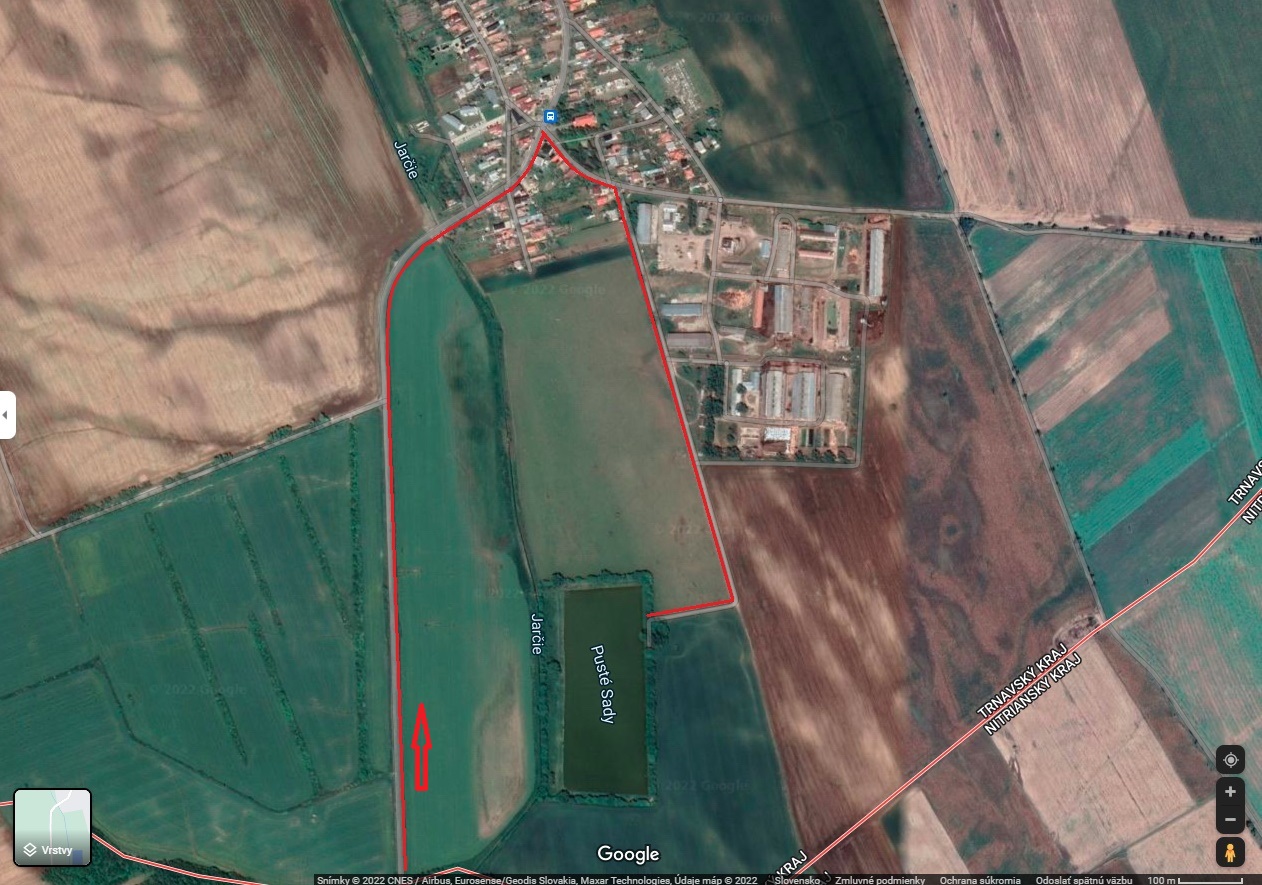 Časový program:Piatok 10.06.2022nepovinný tréning v rámci pretekov od 09:00 do 16:00, opustenie trate do 18:00počas tréningu je zakázané sieťkovať  úlovkySobota 11.06. 202207.00 - 07.30	prezentácia 07.30 - 08.00	otvorenie pretekov a žrebovanie 08.00 - 08.15	presun pred pretekárske miesto 08.15 - 09.50	vstup do pretekárskeho miesta, príprava na preteky, kontrola množstva návnad a nástrah (v prvých 30-60 min. prípravy na preteky) 09:50 - 10.00	kŕmenie 10.00 - 15.00	lovenie15.00 – 15:30	váženie Nedeľa 12.06. 202207.00 - 07.30	prezentácia 07.30 - 08.00	otvorenie pretekov a žrebovanie 08.00 - 08.15	presun pred pretekárske miesto 08.15 - 09.50	vstup do pretekárskeho miesta, príprava na preteky, kontrola množstva      návnad a nástrah (v prvých 30-60 min. prípravy na preteky) 09:50 - 10.00	kŕmenie 10.00 - 15.00	lovenie15.00 – 15:30	váženie 16.30 -		vyhodnotenie 2. dvojkola pretekovRozpis signálov:1. signál s/n 08:15 - 90 minút pred začiatkom pretekov povoľuje vstup pretekára na svoje lovné miesto a signalizuje začiatok prípravy. Počas prvých 30 - 60 min prípravy prebehne kontrola krmiva a nástrah, ktoré musia byť umiestnené pred lovným miestom. Po kontrole nástrah a krmiva si pretekár znesie skontrolované krmivo a nástrahy do lovného miesta. Po tejto kontrole nesmie pretekár opustiť lovné miesto bez súhlasu dvoch pretekárov alebo rozhodcu a je zakázané čokoľvek vynášať alebo donášať do priestoru lovného miesta.2. signál s/n 08:45 - 5minút do začiatku kontroly vnadiacich zmesí  a nástrah3. signál s/n 09:50 - 10 minút pred začiatkom pretekov 10 minútové základné kŕmenie4. signál s/n 10:00 - začiatok pretekov5. signál s/n 14:55 - 5 minút do konca pretekov6. signál s/n 15:00 - koniec pretekov Záverečné ustanovenia:Všetci pretekári musia mať platné registračné preukazy športovca SZŠR a preukazy člena SRZ. Vedúci družstva musí na požiadanie rozhodcu predložiť súpisku družstva.Preteká sa za každého počasia. V prípade búrky budú preteky prerušené a bude sa postupovať podľa platných súťažných pravidiel. (čl. 22 súťažných pravidiel LRU-Feeder)Každý pretekár preteká na vlastnú zodpovednosť a riziko, za svoje správanie nesie plnú zodpovednosť.Tréning pred pretekom je povolený v rámci uvedených podmienok a časového rozmedzia bez možnosti sieťkovania úlovkov.Občerstvenie: zabezpečené formou bufetu.Ubytovanie: usporiadateľ nezabezpečuje, možné zabezpečiť si individuálneInformácie o pretekoch:  Miloš Galgóci 0911 714 293Na zabezpečenie týchto pretekov bol použitý príspevok uznanému športu z Ministerstva školstva, vedy výskumu a športu Slovenskej republiky.Propozície kontroloval predseda ŠO LRU - feeder.Organizačný štáb Vám želá veľa úspechov na pretekoch.                   Petrov zdar!